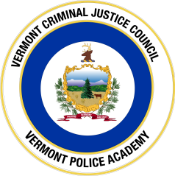 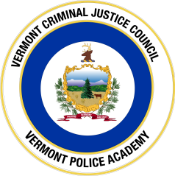 Meeting Location: 317 Academy Rd. Rm 118 Pittsford, VT 05763 Virtual Meeting Link: Join on your computer, mobile app or room device Click here to join the meeting Call to Order: Vermont Criminal Justice Council, Chair, Bill SorrellAdditions or Deletions to the Agenda: Vermont Criminal Justice Council, Chair, Bill SorrellDocket Number:20201OG and 2020SVX—Michael MalinowskiConsideration of a stipulation agreement of an officer’s certification for possible Category B violation(s) Public Session: Vermont Criminal Justice Council, Chair, Bill SorrellAction Item: Action of the CouncilGeneral Public Comments: Vermont Criminal Justice Council, Chair, Bill SorrellReview of June 20, 2023, VCJC minutesAction Item: Approval of minutes Vermont Criminal Justice Council, Chair, Bill SorrellVCJC Hearing Walkthrough— Theriault& Joslin, VCJC legal counsel, Wesley LawrenceHearing Signed Order - Vermont Criminal Justice Council, Chair, Bill SorrellRules Presentation - Vermont Criminal Justice Council, Rules Committee Chair, HRC, Cassandra BurdyshawAction item: Approve Rules- Vermont Criminal Justice Council, Chair, Bill SorrellAct 56 Workgroup - Vermont Criminal Justice Council, Deputy Director, Chris BrickellGeneral Discussion - Vermont Criminal Justice Council, Chair, Bill SorrellAction item: Motion to Adjourn- Vermont Criminal Justice Council, Chair, Bill SorrellNext meeting date: 8/15/2023 In-Person Hearing